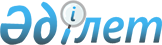 Мәслихаттың 2011 жылғы 21 желтоқсандағы № 422 "2012-2014 жылдарға арналған аудандық бюджеті туралы" шешіміне өзгеріс енгізу туралыҚостанай облысы Таран ауданы мәслихатының 2012 жылғы 5 желтоқсандағы № 78 шешімі. Қостанай облысының Әділет департаментінде 2012 жылғы 10 желтоқсанда № 3921 тіркелді

      Қазақстан Республикасының 2008 жылғы 4 желтоқсандағы Бюджет кодексінің 106, 109-баптарына сәйкес аудандық мәслихат ШЕШТІ:



      1. Мәслихаттың "2012–2014 жылдарға арналған аудандық бюджеті туралы" 2011 жылғы 21 желтоқсандағы № 422 шешіміне (Нормативтік құқықтық актілерді мемлекеттік тіркеу тізілімінде 9-18-154 нөмірімен тіркелген, 2012 жылғы 12 қаңтарда "Шамшырақ" аудандық газетінде жарияланған) мынадай өзгеріс енгізілсін:



      көрсетілген шешімнің 1-тармағы жаңа редакцияда жазылсын:

      "1. 2012–2014 жылдарға арналған аудандық бюджеті тиісінше 1, 2 және 3-қосымшаларға сәйкес, оның ішінде 2012 жылға мынадай көлемдерде бекітілсін:



      1) кірістер – 2 295 855,5 мың теңге, оның ішінде:

      салықтық түсімдер бойынша – 1 144 129,0 мың теңге;

      салықтық емес түсімдер бойынша – 5 038,9 мың теңге;

      негізгі капиталды сатудан түсетін түсімдер бойынша – 1 520,0 мың теңге;

      трансферттер түсімі бойынша – 1 145 167,6 мың теңге;



      2) шығындар – 2 292 892,8 мың теңге;



      3) таза бюджеттік кредиттеу – 72 123,0 мың теңге, оның ішінде:

      бюджеттік кредиттер – 74 799,0 мың теңге;

      бюджеттік кредиттерді өтеу – 2 676,0 мың теңге;



      4) қаржы активтерімен операциялар бойынша сальдо – 34 139,0 мың теңге;



      5) бюджет тапшылығы (профициті) – -103 299,3 мың теңге;



      6) бюджет тапшылығын қаржыландыру (профицитін пайдалану) – 103 299,3 мың теңге.";



      көрсетілген шешімнің 1, 5-қосымшалары осы шешімнің 1, 2-қосымшаларына сәйкес жаңа редакцияда жазылсын.



      2. Осы шешім 2012 жылдың 1 қаңтарынан бастап қолданысқа енгізіледі.      Он алтыншы кезектен тыс

      сессиясының төрағасы

      Аудандық мәслихаттың хатшысы               С. Жолдыбаев      КЕЛІСІЛДІ      "Таран ауданы әкімдігінің

      экономика және қаржы бөлімі"

      мемлекеттік мекемесінің бастығы

      __________________ В. Ересько

 

Мәслихаттың         

2012 жылғы 5 желтоқсандағы  

№ 78 шешіміне 1-қосымша    Мәслихаттың         

2011 жылғы 21 желтоқсандағы  

№ 422 шешіміне 1-қосымша    2012 жылға арналған аудандық бюджеті

Мәслихаттың           

2012 жылғы 5 желтоқсан     

№ 78 шешіміне 2-қосымша    Мәслихаттың          

2011 жылғы 21 желтоқсандағы   

№ 422 шешіміне 5-қосымша    2012 жылға арналған кент, ауыл (село), ауылдық (селолық) округі, қалада аудандық маңызы бар қаланың аудан әкімдерінің аппараттары бойынша бюджеттік бағдарламалар тізбесі     кестенің жалғасы:
					© 2012. Қазақстан Республикасы Әділет министрлігінің «Қазақстан Республикасының Заңнама және құқықтық ақпарат институты» ШЖҚ РМК
				СанатыСанатыСанатыСанатыСанатыСома,

мың теңгеСыныбыСыныбыСыныбыСыныбыСома,

мың теңгеIшкi сыныбыIшкi сыныбыIшкi сыныбыСома,

мың теңгеЕрекшелiгiЕрекшелiгiСома,

мың теңгеАтауыСома,

мың теңгеІ. Кірістер2293155,5100000Салықтық түсімдер1141429,0101000Табыс салығы403440,0101200Жеке табыс салығы403440,0103000Әлеуметтік салық293000,0103100Әлеуметтік салық293000,0104000Меншiкке салынатын салықтар411741,0104100Мүлiкке салынатын салықтар355365,0104300Жер салығы11376,0104400Көлiк құралдарына салынатын салық41500,0104500Бірыңғай жер салығы3500,0105000Тауарларға, жұмыстарға және

қызметтерге салынатын iшкi салықтар30234,0105200Акциздер4480,0105300Табиғи және басқа да ресурстарды

пайдаланғаны үшiн түсетiн түсiмдер19700,0105400Кәсiпкерлiк және кәсiби қызметтi

жүргiзгенi үшiн алынатын алымдар6054,0108000Заңдық мәнді іс-әрекеттерді жасағаны

және (немесе) оған уәкілеттігі бар

мемлекеттік органдар немесе лауазымды

адамдар құжаттар бергені үшін алынатын

міндетті төлемдер3014,0108100Мемлекеттік баж3014,0200000Салықтық емес түсімдер5038,9201000Мемлекеттік меншіктен түсетін кірістер2238,9201500Мемлекет меншігіндегі мүлікті жалға

беруден түсетін кірістер2235,0201700Мемлекеттiк бюджеттен берiлген

кредиттер бойынша сыйақылар3,9206000Басқа да салық емес түсiмдер2800,0206100Басқа да салық емес түсiмдер2800,0300000Негізгі капиталды сатудан түсетін

түсімдер1520,0301000Мемлекеттік мекемелерге бекітілген

мемлекеттік мүлікті сату250,0301100Мемлекеттік мекемелерге бекітілген

мемлекеттік мүлікті сату250,0303000Жердi және материалдық емес активтердi

сату1270,0303200Материалдық емес активтерді сату1270,0400000Трансферттер түсімі1145167,6402000Мемлекеттiк басқарудың жоғары тұрған

органдарынан түсетiн трансферттер1145167,6402200Облыстық бюджеттен түсетiн

трансферттер1145167,6Функционалдық топФункционалдық топФункционалдық топФункционалдық топФункционалдық топСома,

мың теңгеКіші функцияКіші функцияКіші функцияКіші функцияСома,

мың теңгеБюджеттік бағдарламалардың әкiмшiсiБюджеттік бағдарламалардың әкiмшiсiБюджеттік бағдарламалардың әкiмшiсiСома,

мың теңгеБағдарламаБағдарламаСома,

мың теңгеАтауыСома,

мың теңгеІІ. Шығындар2292892,801Жалпы сипаттағы мемлекеттiк

қызметтер214596,71Мемлекеттiк басқарудың жалпы

функцияларын орындайтын өкiлдiк,

атқарушы және басқа органдар187532,7112Аудан (облыстық маңызы бар қала)

мәслихатының аппараты12932,0001Аудан (облыстық маңызы бар қала)

мәслихатының қызметін қамтамасыз

ету жөніндегі қызметтер12932,0122Аудан (облыстық маңызы бар қала)

әкімінің аппараты52095,4001Аудан (облыстық маңызы бар қала)

әкімінің қызметін қамтамасыз ету

жөніндегі қызметтер47324,4003Мемлекеттік органның күрделі

шығыстары4771,0123Қаладағы аудан, аудандық маңызы бар

қала, кент, ауыл (село), ауылдық

(селолық) округ әкімінің аппараты122505,3001Қаладағы аудан, аудандық маңызы бар

қаланың, кент, ауыл (село), ауылдық

(селолық) округ әкімінің қызметін

қамтамасыз ету жөніндегі қызметтер122505,32Қаржылық қызмет3627,0459Ауданның (облыстық маңызы бар

қаланың) экономика және қаржы

бөлімі3627,0004Біржолғы талондарды беру жөніндегі

жұмысты ұйымдастыру және біржолғы

талондарды сатудан түскен сомаларды

толық алынуын қамтамасыз ету350,0011Коммуналдық меншікке түскен мүлікті

есепке алу, сақтау, бағалау және

сату3277,09Жалпы сипаттағы өзге де мемлекеттiк

қызметтер23437,0459Ауданның (облыстық маңызы бар

қаланың) экономика және қаржы

бөлімі23437,0001Ауданның (облыстық маңызы бар

қаланың) экономикалық саясатын

қалыптастыру мен дамыту,

мемлекеттік жоспарлау, бюджеттік

атқару және коммуналдық меншігін

басқару саласындағы мемлекеттік

саясатты іске асыру жөніндегі

қызметтер23437,002Қорғаныс3710,01Әскери мұқтаждықтар3410,0122Аудан (облыстық маңызы бар қала)

әкімінің аппараты3410,0005Жалпыға бірдей әскери міндетті

атқару шеңберіндегі іс-шаралар3410,02Төтенше жағдайлар жөнiндегi

жұмыстарды ұйымдастыру300,0122Аудан (облыстық маңызы бар қала)

әкімінің аппараты300,0006Аудан (облыстық маңызы бар қала)

ауқымындағы төтенше жағдайлардың

алдын алу және жою300,003Қоғамдық тәртіп, қауіпсіздік,

құқықтық, сот, қылмыстық-атқару

қызметі195,91Құқық қорғау қызметi195,9458Ауданның (облыстық маңызы бар

қаланың) тұрғын үй-коммуналдық

шаруашылығы, жолаушылар көлігі және

автомобиль жолдары бөлімі195,9021Елдi мекендерде жол жүрісі

қауiпсiздiгiн қамтамасыз ету195,904Бiлiм беру1653370,81Мектепке дейiнгi тәрбиелеу және

оқыту114316,4123Қаладағы аудан, аудандық маңызы бар

қала, кент, ауыл (село), ауылдық

(селолық) округ әкімінің аппараты96897,0004Мектепке дейінгі тәрбиелеу және

оқыту ұйымдарын қолдау59876,0025Республикалық бюджеттен берілетін

нысаналы трансферттер есебінен

жалпы үлгідегі, арнайы (түзету),

дарынды балалар үшін

мамандандырылған, жетім балалар мен ата-аналарының қамқорынсыз қалған балалар үшін балабақшалар, шағын орталықтар, мектеп интернаттары, кәмелеттік жасқа толмағандарды бейімдеу орталықтары тәрбиешілеріне біліктілік санаты үшін қосымша ақының мөлшерін ұлғайту303,0041Мектепке дейінгі білім беру

ұйымдарында мемлекеттік білім беру

тапсырысын іске асыруға36718,0464Ауданның (облыстық маңызы бар

қаланың) білім бөлімі17419,4021Республикалық бюджеттен берілетін

нысаналы трансферттер есебінен

жалпы үлгідегі, арнайы (түзету),

дарынды балалар үшін

мамандандырылған, жетім балалар мен

ата-аналарының қамқорынсыз қалған

балалар үшін балабақшалар, шағын

орталықтар, мектеп интернаттары,

кәмелеттік жасқа толмағандарды

бейімдеу орталықтары тәрбиешілеріне

біліктілік санаты үшін қосымша

ақының мөлшерін ұлғайту187,4040Мектепке дейінгі білім беру

ұйымдарында мемлекеттік білім беру

тапсырысын іске асыруға17232,02Бастауыш, негізгі орта және жалпы

орта білім беру1026523,3123Қаладағы аудан, аудандық маңызы бар

қала, кент, ауыл (село), ауылдық

(селолық) округ әкімінің аппараты351,0005Ауылдық (селолық) жерлерде

балаларды мектепке дейін тегін алып

баруды және кері алып келуді

ұйымдастыру351,0464Ауданның (облыстық маңызы бар

қаланың) білім бөлімі1026172,3003Жалпы білім беру999295,7006Балаларға қосымша білім беру16533,0063Республикалық бюджеттен берiлетiн

трансферттер есебiнен "Назарбаев

Зияткерлiк мектептерi" ДБҰ-ның оқу

бағдарламалары бойынша бiлiктiлiктi

арттырудан өткен мұғалiмдерге

еңбекақыны арттыру594,0064Бастауыш, негізгі орта, жалпыға

бірдей орта білім беру ұйымдарының

(дарынды балаларға арналған

мамандандырылған (жалпы үлгідегі,

арнайы (түзету); жетім балаларға

және ата-анасының қамқорлығынсыз

қалған балаларға арналған ұйымдар):

мектептердің,

мектеп-интернаттарының

мұғалімдеріне біліктілік санаты

үшін қосымша ақы мөлшерін

республикалық бюджеттен берілетін

трансферттер есебінен ұлғайту9749,69Бiлiм беру саласындағы өзге де

қызметтер512531,1464Ауданның (облыстық маңызы бар

қаланың) білім бөлімі132009,1001Жергілікті деңгейде білім беру

саласындағы мемлекеттік саясатты

іске асыру жөніндегі қызметтер5881,0005Ауданның (областык маңызы бар

қаланың) мемлекеттік білім беру

мекемелер үшін оқулықтар мен

оқу-әдiстемелiк кешендерді сатып

алу және жеткізу8850,0015Республикалық бюджеттен берілетін

трансферттер есебінен жетім баланы

(жетім балаларды) және

ата-аналарының қамқорынсыз қалған

баланы (балаларды) күтіп-ұстауға

асыраушыларына ай сайынғы ақшалай

қаражат төлемдері12912,0020Республикалық бюджеттен берілетін

трансферттер есебінен үйде

оқытылатын мүгедек балаларды

жабдықпен, бағдарламалық қамтыммен

қамтамасыз ету1350,0067Ведомстволық бағыныстағы

мемлекеттік мекемелерінің және

ұйымдарының күрделі шығыстары103016,1467Ауданның (облыстық маңызы бар

қаланың) құрылыс бөлімі380522,0037Білім беру объектілерін салу және

реконструкциялау380522,006Әлеуметтiк көмек және әлеуметтiк

қамтамасыз ету102833,02Әлеуметтiк көмек81859,5451Ауданның (облыстық маңызы бар

қаланың) жұмыспен қамту және

әлеуметтік бағдарламалар бөлімі81859,5002Еңбекпен қамту бағдарламасы29799,2005Мемлекеттік атаулы әлеуметтік

көмек1201,5006Тұрғын үй көмегі5605,0007Жергілікті өкілетті органдардың

шешімі бойынша мұқтаж азаматтардың

жекелеген топтарына әлеуметтік

көмек9824,3010Үйден тәрбиеленіп оқытылатын

мүгедек балаларды материалдық

қамтамасыз ету423,2014Мұқтаж азаматтарға үйде әлеуметтiк

көмек көрсету14325,401618 жасқа дейінгі балаларға

мемлекеттік жәрдемақылар10701,9017Мүгедектерді оңалту жеке

бағдарламасына сәйкес, мұқтаж

мүгедектерді міндетті гигиеналық

құралдармен және ымдау тілі

мамандарының қызмет көрсетуін, жеке

көмекшілермен қамтамасыз ету1762,0023Жұмыспен қамту орталықтарының

қызметін қамтамасыз ету8217,09Әлеуметтiк көмек және әлеуметтiк

қамтамасыз ету салаларындағы өзге

де қызметтер20973,5451Ауданның (облыстық маңызы бар

қаланың) жұмыспен қамту және

әлеуметтік бағдарламалар бөлімі20973,5001Жергілікті деңгейде жұмыспен

қамтуды қамтамасыз ету және халық

үшін әлеуметтік бағдарламаларды

іске асыру саласындағы мемлекеттік

саясатты іске асыру жөніндегі

қызметтер20618,8011Жәрдемақыларды және басқа да

әлеуметтік төлемдерді есептеу,

төлеу мен жеткізу бойынша

қызметтерге ақы төлеу354,707Тұрғын үй-коммуналдық шаруашылық90562,71Тұрғын үй шаруашылығы63879,0458Ауданның (облыстық маңызы бар

қаланың) тұрғын үй-коммуналдық

шаруашылығы, жолаушылар көлігі және

автомобиль жолдары бөлімі1179,0004Азаматтардың жекелеген санаттарын

тұрғын үймен қамтамасыз ету535,0031Кондоминиум объектілеріне

техникалық паспорттар дайындау644,0467Ауданның (облыстық маңызы бар

қаланың) құрылыс бөлімі62700,0003Мемлекеттік коммуналдық тұрғын үй

қорының тұрғын үйін жобалау, салу

және (немесе) сатып алу55364,0004Инженерлік коммуникациялық

инфрақұрылымды жобалау, дамыту,

жайластыру және (немесе) сатып алу7336,03Елді-мекендерді абаттандыру26683,7123Қаладағы аудан, аудандық маңызы бар

қала, кент, ауыл (село), ауылдық

(селолық) округ әкімінің аппараты26683,7008Елді мекендердің көшелерін

жарықтандыру12612,2009Елді мекендердің санитариясын

қамтамасыз ету9503,5011Елді мекендерді абаттандыру мен

көгалдандыру4568,008Мәдениет, спорт, туризм және

ақпараттық кеңістiк107291,01Мәдениет саласындағы қызмет43887,0455Ауданның (облыстық маңызы бар

қаланың) мәдениет және тілдерді

дамыту бөлімі43887,0003Мәдени-демалыс жұмысын қолдау43887,02Спорт5528,0465Ауданның (облыстық маңызы бар

қаланың) Дене шынықтыру және спорт

бөлімі5528,0005Ұлттық және бұқаралық спорт

түрлерін дамыту968,0006Аудандық (облыстық маңызы бар

қалалық) деңгейде спорттық жарыстар

өткiзу1600,0007Әртүрлi спорт түрлерi бойынша

ауданның (облыстық маңызы бар

қаланың) құрама командаларының

мүшелерiн дайындау және олардың

облыстық спорт жарыстарына қатысуы2960,03Ақпараттық кеңiстiк38259,0455Ауданның (облыстық маңызы бар

қаланың) мәдениет және тілдерді

дамыту бөлімі35644,0006Аудандық (қалалық) кiтапханалардың

жұмыс iстеуi30868,0007Мемлекеттік тілді және Қазақстан

халықтарының басқа да тілдерін

дамыту4776,0456Ауданның (облыстық маңызы бар

қаланың) ішкі саясат бөлімі2615,0002Газеттер мен журналдар арқылы

мемлекеттік ақпараттық саясат

жүргізу жөніндегі қызметтер2000,0005Телерадио хабарларын тарату арқылы

мемлекеттік ақпараттық саясатты

жүргізу жөніндегі қызметтер615,09Мәдениет, спорт, туризм және

ақпараттық кеңiстiктi ұйымдастыру

жөнiндегi өзге де қызметтер19617,0455Ауданның (облыстық маңызы бар

қаланың) мәдениет және тілдерді

дамыту бөлімі6577,0001Жергілікті деңгейде тілдерді және

мәдениетті дамыту саласындағы

мемлекеттік саясатты іске асыру

жөніндегі қызметтер6577,0456Ауданның (облыстық маңызы бар

қаланың) ішкі саясат бөлімі7577,0001Жергілікті деңгейде ақпарат,

мемлекеттілікті нығайту және

азаматтардың әлеуметтік

сенімділігін қалыптастыру саласында

мемлекеттік саясатты іске асыру

жөніндегі қызметтер6009,0003Жастар саясаты саласындағы өңiрлiк

бағдарламаларды iске асыру1568,0465Ауданның (облыстық маңызы бар

қаланың) Дене шынықтыру және спорт

бөлімі5463,0001Жергілікті деңгейде дене шынықтыру

және спорт саласындағы мемлекеттік

саясатты іске асыру жөніндегі

қызметтер5463,010Ауыл, су, орман, балық шаруашылығы,

ерекше қорғалатын табиғи аумақтар,

қоршаған ортаны және жануарлар

дүниесін қорғау, жер қатынастары42115,21Ауыл шаруашылығы25835,2462Ауданның (облыстық маңызы бар

қаланың) ауыл шаруашылығы бөлімі18427,2001Жергілікте деңгейде ауыл

шаруашылығы саласындағы мемлекеттік

саясатты іске асыру жөніндегі

қызметтер12557,0099Мамандарды әлеуметтік қолдау

жөніндегі шараларды іске асыру5870,2473Ауданның (облыстық маңызы бар

қаланың) ветеринария бөлімі7408,0001Жергілікті деңгейде ветеринария

саласындағы мемлекеттік саясатты

іске асыру жөніндегі қызметтер6942,0007Қаңғыбас иттер мен мысықтарды

аулауды және жоюды ұйымдастыру466,06Жер қатынастары6298,0463Ауданның (облыстық маңызы бар

қаланың) жер қатынастары бөлімі6298,0001Аудан (облыстық маңызы бар қала)

аумағында жер қатынастарын реттеу

саласындағы мемлекеттік саясатты

іске асыру жөніндегі қызметтер6298,09Ауыл, су, орман, балық шаруашылығы

және қоршаған ортаны қорғау мен жер

қатынастары саласындағы өзге де

қызметтер9982,0473Ауданның (облыстық маңызы бар

қаланың) ветеринария бөлімі9982,0011Эпизоотияға қарсы іс-шаралар

жүргізу9982,011Өнеркәсіп, сәулет, қала құрылысы

және құрылыс қызметі12027,02Сәулет, қала құрылысы және құрылыс

қызметі12027,0467Ауданның (облыстық маңызы бар

қаланың) құрылыс бөлімі6589,0001Жергiлiктi деңгейде құрылыс

саласындағы мемлекеттiк саясатты

iске асыру жөнiндегi қызметтер6493,8017Мемлекеттік органдардың күрделі

шығыстары95,2468Ауданның (облыстық маңызы бар

қаланың) сәулет және қала құрылысы

бөлімі5438,0001Жергілікті деңгейде сәулет және

қала құрылысы саласындағы

мемлекеттік саясатты іске асыру

жөніндегі қызметтер5438,012Көлiк және коммуникация11489,61Автомобиль көлiгi11489,6123Қаладағы аудан, аудандық маңызы бар

қала, кент, ауыл (село), ауылдық

(селолық) округ әкімінің аппараты2704,6013Аудандық маңызы бар қалаларда,

кенттерде, ауылдарда (селоларда),

ауылдық (селолық) округтерде

автомобиль жолдарының жұмыс iстеуiн

қамтамасыз ету2704,6458Ауданның (облыстық маңызы бар

қаланың) тұрғын үй-коммуналдық

шаруашылығы, жолаушылар көлігі және

автомобиль жолдары бөлімі8785,0023Автомобиль жолдарының жұмыс істеуін

қамтамасыз ету8785,013Өзгелер43503,43Кәсiпкерлiк қызметтi қолдау және

бәсекелестікті қорғау5646,0469Ауданның (облыстық маңызы бар

қаланың) кәсіпкерлік бөлімі5646,0001Жергілікті деңгейде кәсіпкерлік пен

өнеркәсіпті дамыту саласындағы

мемлекеттік саясатты іске асыру

жөніндегі қызметтер5646,09Өзгелер37857,4123Қаладағы аудан, аудандық маңызы бар

қала, кент, ауыл (село), ауылдық

(селолық) округ әкімінің аппараты3936,0040Республикалық бюджеттен берілетін

нысаналы трансферттер есебінен

"Өңірлерді дамыту" Бағдарламасы

шеңберінде өңірлерді экономикалық

дамытуға жәрдемдесу бойынша

шараларды іске асыру3936,0458Ауданның (облыстық маңызы бар

қаланың) тұрғын үй-коммуналдық

шаруашылығы, жолаушылар көлігі және

автомобиль жолдары бөлімі26189,3001Жергілікті деңгейде тұрғын

үй-коммуналдық шаруашылығы,

жолаушылар көлігі және автомобиль

жолдары саласындағы мемлекеттік

саясатты іске асыру жөніндегі

қызметтер13889,3067Ведомстволық бағыныстағы

мемлекеттік мекемелерінің және

ұйымдарының күрделі шығыстары6500,0106Табиғи және техногендік сипаттағы

төтенше жағдайларды жою үшін

жергілікті атқарушы органның

төтенше резервінің есебінен

іс-шаралар өткізу5800,0459Ауданның (облыстық маңызы бар

қаланың) экономика және қаржы

бөлімі7732,1012Ауданның (облыстық маңызы бар

қаланың) жергілікті атқарушы

органының резерві7732,114Борышқа қызмет көрсету3,91Борышқа қызмет көрсету3,9459Ауданның (облыстық маңызы бар

қаланың) экономика және қаржы

бөлімі3,9021Жергілікті атқарушы органдардың

облыстық бюджеттен қарыздар бойынша

сыйақылар мен өзге де төлемдерді

төлеу бойынша борышына қызмет

көрсету3,915Трансферттер11193,61Трансферттер11193,6459Ауданның (облыстық маңызы бар

қаланың) экономика және қаржы

бөлімі11193,6006Пайдаланылмаған (толық

пайдаланылмаған) нысаналы

трансферттерді қайтару9062,6024Мемлекеттiк органдардың

функцияларын мемлекеттiк басқарудың

төмен тұрған деңгейлерiнен жоғарғы

деңгейлерге беруге байланысты

жоғары тұрған бюджеттерге берiлетiн

ағымдағы нысаналы трансферттер2131,0III. Таза бюджеттік кредиттеу72123,0Бюджеттік кредиттер74799,010Ауыл, су, орман, балық шаруашылығы,

ерекше қорғалатын табиғи аумақтар,

қоршаған ортаны және жануарлар

дүниесін қорғау, жер қатынастары74799,01Ауыл шаруашылығы74799,0462Ауданның (облыстық маңызы бар

қаланың) ауыл шаруашылығы бөлімі74799,0008Мамандарды әлеуметтік қолдау

шараларын іске асыруға берілетін

бюджеттік кредиттер74799,0Бюджеттік кредиттерді өтеу2676,0500000Бюджеттік кредиттерді өтеу2676,0501000Бюджеттік кредиттерді өтеу2676,0501100Мемлекеттік бюджеттен берілген бюджеттік кредиттерді өтеу2676,0IV. Қаржы активтерімен операциялар

бойынша сальдо34139,0Қаржы активтерін сатып алу34139,013Өзгелер34139,09Өзгелер34139,0458Ауданның (облыстық маңызы бар

қаланың) тұрғын үй-коммуналдық

шаруашылығы, жолаушылар көлігі және

автомобиль жолдары бөлімі34139,0065Заңды тұлғалардың жарғылық

капиталын қалыптастыру немесе

ұлғайту34139,0V. Бюджет тапшылығы (профициті)-105999,3VІ. Бюджет тапшылығын қаржыландыру

(профицитін пайдалану)103299,3Бюджеттік

бағдарламалардың

әкiмшiсi123001000Қаладағы

аудан,

аудандық

маңызы бар

қаланың,

кент, ауыл

(село),

ауылдық

(селолық)

округ

әкімінің

қызметін

қамтамасыз

ету

жөніндегі

қызметтер123004000Мектепке

дейінгі

тәрбиелеу

және оқыту

ұйымдарын

қолдау123041000Мектепке

дейінгі

білім беру

ұйымда-

рында

мемлекет-

тік білім

беру

тапсырысын

іске

асыруға123008000Елді

мекендер-

дің

көшелерін

жарықтан-

дыру123009000Елді

мекендердің

санитариясын

қамтамасыз

етуБарлығы:122505,359876,036718,012612,29503,5"Асенкритов

селолық округi

әкiмiнiң

аппараты" ММ7525,00,00,0472,00,0"Белинский

селолық округi

әкiмiнiң

аппараты" ММ6279,00,00,0445,00,0"Евгеновка селосы

әкiмiнiң

аппараты" ММ5745,00,00,0133,00,0"Красносельск

селолық округi

әкiмiнiң

аппараты" ММ8201,00,00,0305,00,0"Калинин селолық

округi әкiмiнiң

аппараты" ММ7114,01653,010491,0839,00,0"Қайранкөл

селолық округi

әкiмiнiң

аппараты" ММ6797,00,00,0234,00,0"Приозерное

селосы әкiмiнiң

аппараты" ММ6224,00,00,0334,00,0"Май селолық

округi әкiмiнiң

аппараты" ММ7946,00,026227,0756,20,0"Набережный

селолық округi

әкiмiнiң

аппараты" ММ7884,00,00,0345,00,0"Нелюбин селолық

округi әкiмiнiң

аппараты" ММ5219,00,00,094,00,0"Новоильинов

селолық округi

әкiмiнiң

аппараты" ММ9427,00,00,0522,00,0"Павлов селолық

округi әкiмiнiң

аппараты" ММ7168,00,00,0572,00,0"Таран селолық

округі әкімінің

аппараты" ММ11757,029388,00,05724,06003,5"Смайыл селосы

әкiмiнiң

аппараты" ММ4344,90,00,097,00,0"Юбилейный селосы

әкiмiнiң

аппараты" ММ6253,00,00,0255,00,0"Тобыл кентi

әкiмiнiң

аппараты" ММ14621,428835,00,01485,03500,0123011000Елді

мекендерді

абаттандыру

мен

көгалдан-

дыру123013000Аудандық

маңызы бар

қалаларда,

кенттерде,

ауылдарда

(село-

ларда),

ауылдық

(селолық)

округтерде

автомобиль

жолдарының

жұмыс

істеуін

қамтамасыз

ету123005000Ауылдық

(селолық)

жерлерде

балаларды

мектепке

дейін

тегін алып

баруды

және кері

алып

келуді

ұйымдас-

тыру123025000Республи-

калық

бюджеттен

берiлетiн

нысаналы

трансферттер

есебiнен

жалпы

үлгiдегi,

арнайы

(түзету),

дарынды

балалар үшiн

мамандан-

дырылған,

жетiм

балалар мен

ата-

аналарының

қамқорынсыз

қалған

балалар үшiн

балабақшалар

, шағын

орталықтар,

мектеп

интернаттары

, кәмелеттiк

жасқа

толмаған-

дарды

бейiмдеу

орталықтары

тәрбиешi-

лерiне

бiлiктiлiк

санаты үшiн

қосымша

ақының

мөлшерiн

ұлғайту123040000Республи-

калық

бюджеттен

берілетін

нысаналы

трансферт-

тер

есебінен

"Өңірлерді

дамыту"

Бағдар-

ламасы

шеңберінде

өңірлерді

экономи-

калық

дамытуға

жәрдемдесу

бойынша

шараларды

іске

асыруда

ауылдық

(селолық)

округтарды

жайластыру

мәселе-

лерін шешу

үшін

іс-

шараларды

іске асыруӘкімшісі бойынша

барлығы4568,02704,6351,0303,03936,0253077,660,0150,00,00,00,08207,020,0185,00,00,00,06929,020,0133,00,00,00,06031,050,040,00,00,00,08596,050,0150,0351,00,00,020648,030,0150,00,00,00,07211,019,0100,00,00,00,06677,080,0135,00,00,0670,035814,250,0150,00,00,0672,09101,015,0133,00,00,00,05461,050,0150,00,00,01594,011743,040,090,00,00,00,07870,03554,0295,00,093,01000,057814,520,0115,00,00,00,04576,950,0150,00,00,00,06708,0460,0578,60,0210,00,049690,0